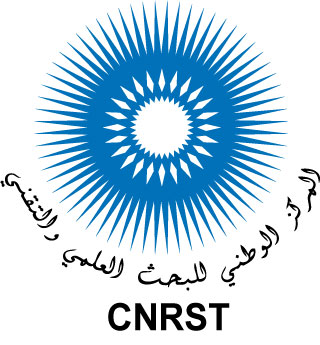 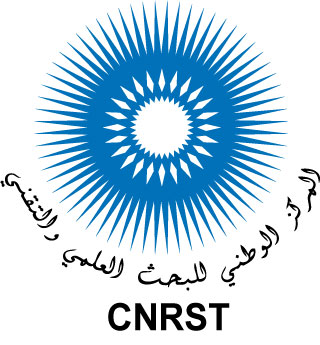 FORMULAIRE DE DEMANDE DE SOUTIEN FINANCIER POUR L’ORGANISATION D’UNE MANIFESTATION SCIENTIFIQUE Note de présentation – Prière de lire attentivement les informations ci-dessousPeuvent bénéficier d’un soutien financier, les manifestations scientifiques organisées par les universités publiques, les établissements publics de formation des cadres (EFC) et les établissements publics de recherche (EPR) ;Le formulaire doit être signé par le responsable du comité d’organisation, le chef de l’établissement universitaire et le président de l’université ou le directeur de l’EFC ou l’EPR concerné ; Le CNRST encourage, notamment, la participation de doctorants qui font des communications sur leurs propres résultats de recherche. De ce fait, le CNRST prend préférentiellement en charge les frais d’inscription de ces doctorants. Cependant, ces frais ne devront pas être excessifs. En outre, le CNRST soutient notamment les manifestations, qui procèdent par un appel à contributions/communications et une sélection des meilleures communications orales et affichées (posters) ; Le contrat devra être retourné au CNRST obligatoirement avant la date de la tenue de la manifestation (le cachet de la poste faisant foi, pour les demandes envoyées par poste, ou celui du bureau d’ordre du CNRST, pour les demandes déposées directement au CNRST) ;Tout octroi de subvention se fera sur une base contractuelle entre le CNRST et l’institution ou l’établissement de FC ou de recherche concerné ;Toute subvention sera octroyée en deux tranches ; une tranche après signature du contrat et une tranche après remise de pièces justificatives, listées dans le contrat de financement (État des sommes dues et Attestation de service fait) ;Les bénéficiaires de la subvention s’engagent a priori à mettre le logo du CNRST sur tous les supports de communication (site internet, plaquettes, affiches, actes, etc.)Pièces à joindre au formulaire :Prospectus/dépliant de la manifestation ; Programme prévisionnel de la manifestation ;Fiche financière mentionnant le coût global prévisionnel de la manifestation et précisant les dépenses déjà prises en charge par d’autres contributeurs ;Envoi du formulaire :Une copie papier du présent formulaire dûment rempli, signé et muni des pièces énumérées, ci-dessus, doit être reçue au plus tard deux mois avant la date de la manifestation par : Madame la Directrice, Centre National pour la Recherche Scientifique et Technique, Angle avenues des FAR et Allal El Fassi, Hay Er-Riad ; B.P. : 8027-N.U., 10102, Rabat ;Une copie électronique du présent formulaire doit être envoyé, impérativement trois mois avant la date de la manifestation, à : manifestations@cnrst.ma ;Contact :Service Structures d'Excellence, Appui aux Manifestations et Bourses ; E-mail : manifestations@cnrst.ma  ; Tel. : 05-37-56-98 00 ; Fax : 05-37-56-98-11 / 34Intitulé de la manifestation :Nature de la manifestation :Caractère :Discipline(s) scientifique(s) de la manifestation :Date et lieu de la manifestation :Organisateurs* :*Dans le cas d’une co-organisation, désignez un seul responsable du comité d’organisation aux fins de la présente demande.Liste des membres du comité scientifique : Contexte de la manifestation :Objectifs de la manifestation :Retombées de la manifestation :Suivi de la manifestation :Nombre de participants attendus : Soutien et Financement :Soutien demandé :Liste des doctorants qui bénéficieront du soutien du CNRST (frais d’inscription et/ou d’hébergement)Liste des Enseignants Chercheurs qui bénéficieront du soutien du CNRST (frais d’inscription et/ou d’hébergement)Liste des Conférenciers qui bénéficieront du soutien du CNRST (frais d’hébergement)Signatures et cachets :Colloque             Congrès          Conférence            Table Ronde             Atelier      École Symposium Journées     Séminaire       Autre (préciser)National         Régional InternationalDate :Lieu :Ville :Université/organisme :Établissement:structure de recherche (centre, laboratoire, équipe ou groupe de recherche):Responsable du comité d’organisation :E-mail :Tel :Fax :Site web de la manifestation :Prénom et NomQualitéÉtablissement d’attache-Socio-économiques :-En recherche et développement et enseignement :Quelle suite est-il prévu de donner à la manifestation ?enseignants chercheurs et chercheurs doctorants autresTotalnationauxmarocains résidant à l’étrangerétrangersTotal1) Frais d’inscriptionY a-t-il des frais d’inscription ?  Oui ;   NonSi oui, préciser le montant par catégorie de participants et par personne :- Enseignants chercheurs et Chercheurs :-Doctorants :-Autres :-Privés :Les frais d’inscription couvrent : La manifestation bénéficie-t-elle d’un soutien ou financement d’autres sources ? Si oui, préciser la nature du soutien et/ou le montant du financement :-Université :-Établissement :-Projet de recherche financé :-Un programme de coopération : -Veuillez lister tout autre partenaire et/ou sponsor en précisant leur apport :Nom et prénomAffiliation (Établissement et Université)Type de la contribution scientifique : communication orale ou par affiche (poster)Titre de la communicationNom et prénomAffiliation (Établissement et Université)Type de la contribution scientifique :communication orale ou conférenceTitre de la communication ou la conférenceNom et prénomAffiliation (Établissement et Université)PaysTitre de la conférenceNature du Soutien demandéNombre de personnesPrix unitaire (en DH)Nombre de nuitées(le cas échéant)Montant total demandé (en DH)Inscription de doctorants /////////////////// //////////Inscription d’enseignants-chercheurs/////////////////// //////////Frais d’hébergement  de doctorants Frais d’hébergement des conférenciers Frais d’hébergement  d’enseignants-chercheursResponsable du Comité d’Organisation :Chef de l’Établissement :Président de l’Université :(Pour les établissements universitaires)